SIMPLE PENDULUMINTRODUCTIONA simple pendulum has a mass m (bob) hanging from a string of length l fixed at a pivot point as shown in the diagram at the right. When displaced to a small initial angle and released, the mass will swing back and forth in periodic motion. The period is the time it takes to complete one whole swing while amplitude is the angle of release relative to the vertical.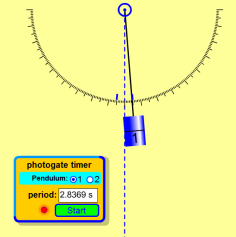 OBJECTIVESmake predictions on the effect of varying amplitude, length and mass of a simple pendulumuse a spreadsheet software to analyze relationship between the following: amplitude and period, length and period, mass and periodMATERIALS/EQUIPMENTPhET Simulation softwareSpreadsheet softwarePREDICTIONSHow does the period of the pendulum depend on the amplitude of the swing?_________________________________________________________________________________________________________________________________________________________________________________________________________________How does the period depend on the length of the pendulum?__________________________________________________________________________________________________________________________________________________________________________________________________________________How does the period depend on the mass of the pendulum bob?__________________________________________________________________________________________________________________________________________________________________________________________________________________How does the gravitational acceleration affect the motion of the pendulum?_________________________________________________________________________________________________________________________________________________________________________________________________________________PROCEDUREHow to open the simulation:Go to the simulation page http://phet.colorado.edu/en/simulations/category/newSelect “Physics” on the left side of the page and look for “Pendulum Lab” activity.Click                    to start.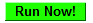 A. Period and AmplitudeClick the lower right button to activate the photogate timer.Set the mass to 1.00 kg, length to 1.00 m and amplitude to 1.Start the photogate timer. This will automatically stop when it has recorded the time for one complete swing (period).Open spreadsheet software and enter the amplitude and period in two consecutive columns. Label each column with the corresponding units.Continue to take readings for amplitudes 2, 3. 4 and 5.Highlight the columns with numerical values on your spreadsheet and insert a scatter plot. Choose a layout that will allow you to add graph title and axes title with complete unit.Observe the shape of the graph.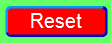                Reset before doing another activity. B. Period and LengthKeep the amplitude at 5, the mass at 1.00 kg and gather data for different lengths as follows: 0.50 m, 0.60 m, 0.70 m and 0.80 m.Enter your data on the spreadsheet software, labeling the axes appropriately.Generate a scatter plot and observe the shape of the graph.   Reset before doing another activity. C. Period and MassKeep the amplitude at 5, the length at 1.00 m and gather data for different mass values as follows: 0.50 kg, 1.00 kg, 1.50 kg and 2.00 kg.Enter your data on the spreadsheet software, labeling the axes appropriately.Generate a scatter plot and observe the shape of the graph.QUALITATIVE ANALYSISAnalyze each graph and determine the relationship between each variable (amplitude, length and mass) and period of a simple pendulum. Give a brief description of the relationship below.Period and Amplitude______________________________________________________________________________________________________________________________________Period and Length______________________________________________________________________________________________________________________________________Period and Mass______________________________________________________________________________________________________________________________________How does your prediction compare with the results of your experiment?___________________________________________________________________________________________________________________________________________How does air resistance affect the period of a simple pendulum? ____________________________________________________________________________________________________________________________________________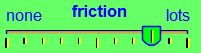 Verify your answer using the simulation. Move the friction toggle to the right.If the pendulum set-up was transferred to the surface of the moon where the gravitational acceleration is 1/6 that of the earth, how does it affect the period of the pendulum?____________________________________________________________________________________________________________________________________________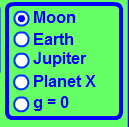 Verify your answer using the simulation. Select the “moon” radio button on the right side of the simulation page. 